Sesijas dokuments<NoDocSe>A8-0228/2017</NoDocSe><Date>{21/06/2017}21.6.2017</Date><RefProcLect>***I</RefProcLect><TitreType>ZIŅOJUMS</TitreType><Titre>par priekšlikumu Eiropas Parlamenta un Padomes regulai, ar ko atceļ Padomes Regulu (EEK) Nr. 1101/89, Regulu (EK) Nr. 685/2001 un Regulu (EK) Nr. 2888/2000</Titre><DocRef>(COM(2016)0745 – C8-0501/2016 – 2016/0368(COD))</DocRef><Commission>{TRAN}Transporta un tūrisma komiteja</Commission>Referente: <Depute>Karima Delli</Depute>SATURA RĀDĪTĀJSLpp.EIROPAS PARLAMENTA NORMATĪVĀS REZOLŪCIJAS PROJEKTS	5PASKAIDROJUMS	7ATBILDĪGĀS KOMITEJAS PROCEDŪRA	8ATBILDĪGĀS KOMITEJAS GALĪGAIS BALSOJUMS PĒC SARAKSTA	9EIROPAS PARLAMENTA NORMATĪVĀS REZOLŪCIJAS PROJEKTSpar priekšlikumu Eiropas Parlamenta un Padomes regulai, ar ko atceļ Padomes Regulu (EEK) Nr. 1101/89, Regulu (EK) Nr. 685/2001 un Regulu (EK) Nr. 2888/2000(COM(2016)0745 – C8-0501/2016 – 2016/0368(COD))(Parastā likumdošanas procedūra: pirmais lasījums)Eiropas Parlaments,–	ņemot vērā Komisijas priekšlikumu Eiropas Parlamentam un Padomei (COM(2016)0745),–	ņemot vērā Līguma par Eiropas Savienības darbību 294. panta 2. punktu un 91. pantu, saskaņā ar kuriem Komisija tam ir iesniegusi priekšlikumu (C8-0501/2016),–	ņemot vērā Līguma par Eiropas Savienības darbību 294. panta 3. punktu,–	ņemot vērā Eiropas Ekonomikas un sociālo lietu komitejas 2017. gada 29. marta atzinumu,–	pēc apspriešanās ar Reģionu komiteju,–	ņemot vērā Reglamenta 59. pantu,–	ņemot vērā Transporta un tūrisma komitejas ziņojumu (A8-0228/2017),1.	pieņem pirmajā lasījumā turpmāk izklāstīto nostāju;2.	prasa Komisijai priekšlikumu iesniegt vēlreiz, ja tā šo priekšlikumu aizstāj ar citu tekstu, būtiski groza vai ir paredzējusi būtiski grozīt;3.	uzdod priekšsēdētājam Parlamenta nostāju nosūtīt Padomei un Komisijai, kā arī dalībvalstu parlamentiem.<RepeatBlock-Amend><Amend>Grozījums Nr.		<NumAm>1</NumAm><DocAmend>Regulas priekšlikums</DocAmend><Article>2. apsvērums</Article><TitreJust>Pamatojums</TitreJust>Ir ierosināts atcelt tiesību aktus gan iekšzemes ūdensceļu transporta, gan autopārvadājumu nozarē. Tas būtu jāatspoguļo apsvēruma tekstā.</Amend><Amend>Grozījums Nr.		<NumAm>2</NumAm><DocAmend>Regulas priekšlikums</DocAmend><Article>3. apsvērums</Article><TitreJust>Pamatojums</TitreJust>Ar Regulu Nr. 546/2014 tika ieviests priekšmets, uz ko attiecas atceltā Regula Nr. 1101/89. Tādēļ apsvērumā ir vērts atsaukties uz Regulu Nr. 548/2011.</Amend></RepeatBlock-Amend>PASKAIDROJUMSVispārīga sistēmaEiropas Parlaments, Eiropas Savienības Padome un Eiropas Komisija 2016. gada 13. aprīļa Iestāžu nolīgumā par labāku likumdošanas procesu ir apstiprinājuši kopīgo apņemšanos atjaunināt un vienkāršot tiesību aktus.Lai sakoptu tiesību aktu kopumu un mazinātu tā apjomu, jāveic tā regulāra analīze un jāapzina novecojušie tiesību akti. Novecojušo tiesību aktu atcelšana ir lietderīga, jo tā gādā par tiesiskā regulējuma pārredzamību, skaidrību un to, lai dalībvalstīm un ieinteresētajām personām būtu vienkārši izmantot tiesību aktus, šajā gadījumā kravu autopārvadājumu nozarē.PriekšmetsAr Regulu (EEK) Nr. 1101/89 tika ieviesti pasākumi strukturāliem uzlabojumiem iekšējo ūdensceļu transporta nozarē flotēm, kas tiek ekspluatētas savienotos Beļģijas, Vācijas, Francijas, Luksemburgas, Nīderlandes un Austrijas iekšējo ūdensceļu tīklos. Minētās regulas mērķis bija mazināt jaudas pārpalikumu iekšējo ūdensceļu flotēs, izmantojot sistēmas kuģu norakstīšanai lūžņos, kuras koordinē Kopienas līmenī. Šī regula zaudēja spēku 1999. gada 29. aprīlī, kad stājās spēkā Regula (EK) Nr. 718/1999.Ar Regulu (EK) Nr. 2888/2000 starp Kopienas dalībvalstīm tika sadalītas kvotas smagajām kravas automašīnām 2001.–2004. gadam, kuras Kopiena bija saņēmusi no Šveices. Tā kā kopš 2005. gada vairs nav vajadzības sadalīt kvotas starp dalībvalstīm, Regula (EK) Nr. 2888/2000 ir novecojusi un būtu jāatceļ.Regulā (EK) Nr. 685/2001 paredzēti noteikumi par to, kā dalībvalstu starpā sadalāmas atļaujas, kuras Kopienai pieejamas saskaņā ar Eiropas Kopienas un Bulgārijas Republikas un Eiropas Kopienas un Rumānijas nolīgumiem, ar ko paredz dažus nosacījumus kravu autopārvadājumiem un kombinēto pārvadājumu veicināšanai. Šī regula ir novecojusi, jo Bulgārija un Rumānija ir pievienojušās Eiropas Savienībai.Referentes nostāja Referente ir izvērtējusi priekšlikumu un ierosina atbalstīt Regulu (EEK) Nr. 1101/89, (EK) Nr. 2888/2000 un (EK) Nr. 685/2001 atcelšanu, kā to ierosinājusi Komisija.Padome arī ierosina pieņemt Komisijas priekšlikumu, taču ieviesa divas izmaiņas apsvērumā, kuras uzlabo tekstu. Referente ierosina šīs divas izmaiņas kā Eiropas Parlamenta grozījumus. Ja šīs izmaiņas pieņems Eiropas Parlaments, Padome varētu pieņemt EP nostāju pirmajā lasījumā bez grozījumiem. Tādējādi varētu izvairīties no trialogiem, pēc kuriem šajā jautājumā nav īstas nepieciešamības.ATBILDĪGĀS KOMITEJAS PROCEDŪRAATBILDĪGĀS KOMITEJAS
GALĪGAIS BALSOJUMS PĒC SARAKSTAIzmantoto apzīmējumu skaidrojums:+	:	par-	:	pret0	:	atturasEiropas Parlaments2014-2019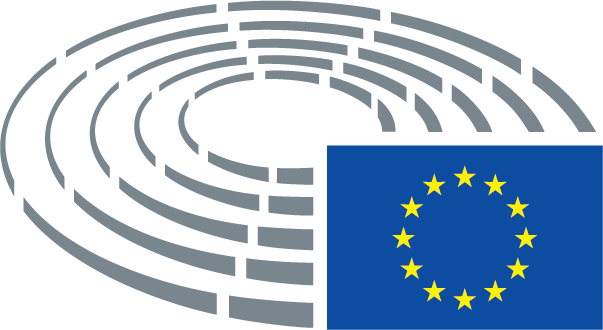 Izmantoto apzīmējumu skaidrojums	*	Apspriežu procedūra		***	Piekrišanas procedūra	***I	Parastā likumdošanas procedūra (pirmais lasījums)	***II	Parastā likumdošanas procedūra (otrais lasījums)	***III	Parastā likumdošanas procedūra (trešais lasījums)
(Norādītā procedūra pamatojas uz akta projektā ierosināto juridisko pamatu.)Grozījumi akta projektāParlamenta grozījumi, kas sagatavoti divās slejāsSvītrotās teksta daļas iezīmē treknā slīprakstā kreisajā slejā. Aizstātās teksta daļas iezīmē treknā slīprakstā abās slejās. Jauno tekstu iezīmē treknā slīprakstā labajā slejā.Pirms katra grozījuma ievietotā informācijas bloka pirmā un otrā rinda norāda uz attiecīgo teksta daļu izskatāmajā akta projektā. Ja grozījums attiecas uz spēkā esošu aktu, ko paredzēts grozīt ar akta projektu, informācijas blokā papildus iekļauj trešo un ceturto rindu, kurās attiecīgi norāda spēkā esošo aktu un atbilstīgo teksta vienību tajā. Parlamenta grozījumi, kas sagatavoti kā konsolidēts teksts.Jaunās teksta daļas iezīmē treknā slīprakstā. Svītrotās teksta daļas iezīmē ar simbolu ▌ vai pārsvītro. Aizstātās teksta daļas iezīmē, ierakstot jauno tekstu treknā slīprakstā un izdzēšot vai pārsvītrojot aizstāto tekstu. Tas neattiecas uz tīri tehniska rakstura grozījumiem, kurus izdara attiecīgie dienesti, gatavojot galīgo tekstu. Tie netiek iezīmēti.Komisijas ierosinātais tekstsGrozījums(2)	Lai sakoptu tiesību aktu kopumu un mazinātu tā apjomu, jāveic tā regulāra analīze un jāapzina novecojušie tiesību akti. Novecojušo tiesību aktu atcelšana ir lietderīga, jo tā gādā par tiesiskā regulējuma pārredzamību, skaidrību un to, lai dalībvalstīm un ieinteresētajām personām būtu vienkārši izmantot tiesību aktus, šajā gadījumā kravu autopārvadājumu nozarē.(2)	Lai sakoptu tiesību aktu kopumu un mazinātu tā apjomu, jāveic tā regulāra analīze un jāapzina novecojušie tiesību akti. Novecojušo tiesību aktu atcelšana ir lietderīga, jo tā gādā par tiesiskā regulējuma pārredzamību, skaidrību un to, lai dalībvalstīm un ieinteresētajām personām būtu vienkārši izmantot tiesību aktus, šajā gadījumā iekšējo ūdensceļu un kravu autopārvadājumu nozarēs.Komisijas ierosinātais tekstsGrozījums(3)	Padome 1989. gadā pieņēma Regulu (EEK) Nr. 1101/89. Pēc desmit gadiem Padome pieņēma Regulu (EK) Nr. 718/1999, kuras mērķis bija nodrošināt, ka iekšējo ūdensceļu transporta nozarē joprojām ir pieejami atbilstīgi rīki, un pārvaldīt flotes jaudu. Minētā regula attiecās uz to pašu priekšmetu kā Regula (EEK) Nr. 1101/89, tomēr to neatceļot.(3)	Padome 1989. gadā pieņēma Regulu (EEK) Nr. 1101/89. Pēc desmit gadiem Padome pieņēma Regulu (EK) Nr. 718/1999, kura grozīta ar Eiropas Parlamenta un Padomes Regulu (ES) Nr. 546/20141a un kuras mērķis bija nodrošināt, ka iekšējo ūdensceļu transporta nozarē joprojām ir pieejami atbilstīgi rīki, un pārvaldīt flotes jaudu. Minētā regula attiecās uz to pašu priekšmetu kā Regula (EEK) Nr. 1101/89, tomēr to neatceļot._______________1aEiropas Parlamenta un Padomes Regula (ES) Nr. 546/2014 (2014. gada 15. maijs), ar ko groza Padomes Regulu (EK) Nr. 718/1999 par Kopienas flotes jaudas politiku iekšējo ūdensceļu pārvadājumu veicināšanai (OV L 163, 29.5.2014., 15. lpp.).VirsrakstsPriekšlikums Eiropas Parlamenta un Padomes regulai, ar ko atceļ Padomes Regulu (EEK) Nr. 1101/89, Regulu (EK) Nr. 685/2001 un Regulu (EK) Nr. 2888/2000Priekšlikums Eiropas Parlamenta un Padomes regulai, ar ko atceļ Padomes Regulu (EEK) Nr. 1101/89, Regulu (EK) Nr. 685/2001 un Regulu (EK) Nr. 2888/2000Priekšlikums Eiropas Parlamenta un Padomes regulai, ar ko atceļ Padomes Regulu (EEK) Nr. 1101/89, Regulu (EK) Nr. 685/2001 un Regulu (EK) Nr. 2888/2000Priekšlikums Eiropas Parlamenta un Padomes regulai, ar ko atceļ Padomes Regulu (EEK) Nr. 1101/89, Regulu (EK) Nr. 685/2001 un Regulu (EK) Nr. 2888/2000AtsaucesCOM(2016)0745 – C8-0501/2016 – 2016/0368(COD)COM(2016)0745 – C8-0501/2016 – 2016/0368(COD)COM(2016)0745 – C8-0501/2016 – 2016/0368(COD)COM(2016)0745 – C8-0501/2016 – 2016/0368(COD)Datums, kad to iesniedza EP29.11.2016Atbildīgā komiteja       Datums, kad paziņoja plenārsēdēTRAN12.12.2016Komitejas, kurām lūgts sniegt atzinumu       Datums, kad paziņoja plenārsēdēITRE12.12.2016Komitejas, kurām lūgts sniegt atzinumu       Lēmuma datumsITRE12.1.2017Referenti       Iecelšanas datumsKarima Delli12.4.2017Izskatīšana komitejā30.5.2017Pieņemšanas datums20.6.2017Galīgais balsojums+:–:0:381038103810Komitejas locekļi, kas bija klāt galīgajā balsošanāDaniela Aiuto, Lucy Anderson, Georges Bach, Izaskun Bilbao Barandica, Deirdre Clune, Michael Cramer, Andor Deli, Isabella De Monte, Ismail Ertug, Jacqueline Foster, Dieter-Lebrecht Koch, Merja Kyllönen, Miltiadis Kyrkos, Peter Lundgren, Marian-Jean Marinescu, Georg Mayer, Gesine Meissner, Cláudia Monteiro de Aguiar, Jens Nilsson, Markus Pieper, Tomasz Piotr Poręba, Dominique Riquet, Massimiliano Salini, Claudia Schmidt, Jill Seymour, Claudia Țapardel, Pavel Telička, Wim van de Camp, Janusz Zemke, Roberts Zīle, Kosma ZłotowskiDaniela Aiuto, Lucy Anderson, Georges Bach, Izaskun Bilbao Barandica, Deirdre Clune, Michael Cramer, Andor Deli, Isabella De Monte, Ismail Ertug, Jacqueline Foster, Dieter-Lebrecht Koch, Merja Kyllönen, Miltiadis Kyrkos, Peter Lundgren, Marian-Jean Marinescu, Georg Mayer, Gesine Meissner, Cláudia Monteiro de Aguiar, Jens Nilsson, Markus Pieper, Tomasz Piotr Poręba, Dominique Riquet, Massimiliano Salini, Claudia Schmidt, Jill Seymour, Claudia Țapardel, Pavel Telička, Wim van de Camp, Janusz Zemke, Roberts Zīle, Kosma ZłotowskiDaniela Aiuto, Lucy Anderson, Georges Bach, Izaskun Bilbao Barandica, Deirdre Clune, Michael Cramer, Andor Deli, Isabella De Monte, Ismail Ertug, Jacqueline Foster, Dieter-Lebrecht Koch, Merja Kyllönen, Miltiadis Kyrkos, Peter Lundgren, Marian-Jean Marinescu, Georg Mayer, Gesine Meissner, Cláudia Monteiro de Aguiar, Jens Nilsson, Markus Pieper, Tomasz Piotr Poręba, Dominique Riquet, Massimiliano Salini, Claudia Schmidt, Jill Seymour, Claudia Țapardel, Pavel Telička, Wim van de Camp, Janusz Zemke, Roberts Zīle, Kosma ZłotowskiDaniela Aiuto, Lucy Anderson, Georges Bach, Izaskun Bilbao Barandica, Deirdre Clune, Michael Cramer, Andor Deli, Isabella De Monte, Ismail Ertug, Jacqueline Foster, Dieter-Lebrecht Koch, Merja Kyllönen, Miltiadis Kyrkos, Peter Lundgren, Marian-Jean Marinescu, Georg Mayer, Gesine Meissner, Cláudia Monteiro de Aguiar, Jens Nilsson, Markus Pieper, Tomasz Piotr Poręba, Dominique Riquet, Massimiliano Salini, Claudia Schmidt, Jill Seymour, Claudia Țapardel, Pavel Telička, Wim van de Camp, Janusz Zemke, Roberts Zīle, Kosma ZłotowskiAizstājēji, kas bija klāt galīgajā balsošanāJakop Dalunde, Bas Eickhout, Maria Grapini, Karoline Graswander-Hainz, Franck Proust, Evžen TošenovskýJakop Dalunde, Bas Eickhout, Maria Grapini, Karoline Graswander-Hainz, Franck Proust, Evžen TošenovskýJakop Dalunde, Bas Eickhout, Maria Grapini, Karoline Graswander-Hainz, Franck Proust, Evžen TošenovskýJakop Dalunde, Bas Eickhout, Maria Grapini, Karoline Graswander-Hainz, Franck Proust, Evžen TošenovskýAizstājēji (200. panta 2. punkts), kas bija klāt galīgajā balsošanāSusanne Melior, Roberta MetsolaSusanne Melior, Roberta MetsolaSusanne Melior, Roberta MetsolaSusanne Melior, Roberta MetsolaIesniegšanas datums21.6.201721.6.201721.6.201721.6.201738+ALDEIzaskun Bilbao Barandica, Gesine Meissner, Dominique Riquet, Pavel TeličkaECRJacqueline Foster, Tomasz Piotr Poręba, Evžen Tošenovský, Roberts Zīle, Kosma ZłotowskiEFDDDaniela Aiuto, Peter LundgrenENFGeorg MayerGUE/NGLMerja KyllönenPPEGeorges Bach, Deirdre Clune, Andor Deli, Dieter-Lebrecht Koch, Marian-Jean Marinescu, Roberta Metsola, Cláudia Monteiro de Aguiar, Markus Pieper, Franck Proust, Massimiliano Salini, Claudia Schmidt, Wim van de CampS&DLucy Anderson, Isabella De Monte, Ismail Ertug, Maria Grapini, Karoline Graswander-Hainz, Miltiadis Kyrkos, Susanne Melior, Jens Nilsson, Janusz Zemke, Claudia ȚapardelVerts/ALEMichael Cramer, Jakop Dalunde, Bas Eickhout1-EFDDJill Seymour00